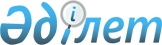 Қостанай облысы Сарыкөл ауданы Тимирязев ауылының 2024-2026 жылдарға арналған бюджеті туралыҚостанай облысы Сарыкөл ауданы мәслихатының 2023 жылғы 29 желтоқсандағы № 134 шешімі.
      Қазақстан Республикасы Бюджет кодексінің 75-бабына, "Қазақстан Республикасындағы жергілікті мемлекеттік басқару және өзін-өзі басқару туралы" Қазақстан Республикасы Заңының 6-бабы 1-тармағының 1) тармақшасына сәйкес Сарыкөл аудандық мәслихаты ШЕШІМ ҚАБЫЛДАДЫ:
      1. Сарыкөл ауданы Тимирязев ауылының 2024-2026 жылдарға арналған бюджеті тиісінше 1, 2 және 3-қосымшаларға сәйкес, оның ішінде 2024 жылға мынадай көлемдерде бекітілсін:
      1) кірістер – 36 949,0 мың теңге, оның ішінде:
      салықтық түсімдер бойынша – 16 429,0 мың теңге;
      салықтық емес түсімдер бойынша – 0,0 мың теңге;
      негізгі капиталды сатудан түсетін түсімдер бойынша – 0,0 мың теңге;
      трансферттер түсімі бойынша – 20 520,0 мың теңге;
      2) шығындар – 47 719,3 мың теңге;
      3) таза бюджеттік кредиттеу – 0,0 мың теңге, оның ішінде:
      бюджеттік кредиттер – 0,0 мың теңге;
      бюджеттік кредиттерді өтеу – 0,0 мың теңге;
      4) қаржы активтерімен операциялар бойынша сальдо – 0,0 мың теңге;
      5) бюджет тапшылығы (профициті) – -10 770,3 мың теңге;
      6) бюджет тапшылығын қаржыландыру (профицитін пайдалану) – 10 770,3 мың теңге;
      бюджет қаражатының пайдаланылатын қалдықтары – 10 770,3 мың теңге.
      Ескерту. 1-тармақ жаңа редакцияда - Қостанай облысы Сарыкөл ауданы мәслихатының 13.02.2024 № 152 шешімімен (01.01.2024 бастап қолданысқа енгізіледі).


      2. 2024 жылға арналған Тимирязев ауылының бюджетінде аудандық бюджеттен берілетін субвенциялардың көлемі 16 066,0 мың теңге сомасында көзделгені ескерілсін.
      3. 2024 жылға арналған Тимирязев ауылының бюджетінде аудандық бюджетке бюджеттік алып қоюлардың көлемдері көзделмегені ескерілсін.
      4. Осы шешім 2024 жылғы 1 қаңтардан бастап қолданысқа енгізіледі. Сарыкөл ауданы Тимирязев ауылының 2024 жылға арналған бюджеті
      Ескерту. 1-қосымша жаңа редакцияда - Қостанай облысы Сарыкөл ауданы мәслихатының 13.02.2024 № 152 шешімімен (01.01.2024 бастап қолданысқа енгізіледі). Сарыкөл ауданы Тимирязев ауылының 2025 жылға арналған бюджеті Сарыкөл ауданы Тимирязев ауылының 2026 жылға арналған бюджеті
					© 2012. Қазақстан Республикасы Әділет министрлігінің «Қазақстан Республикасының Заңнама және құқықтық ақпарат институты» ШЖҚ РМК
				
      Сарыкөл аудандық мәслихатының төрағасы 

Д. Әбжамалов
Мәслихаттың2023 жылғы "29" желтоқсандағы№ 134 шешіміне1-қосымша
Санаты
Санаты
Санаты
Санаты
Санаты
Сомасы, мың теңге
Сыныбы
Сыныбы
Сыныбы
Сыныбы
Сомасы, мың теңге
Кіші сыныбы
Кіші сыныбы
Кіші сыныбы
Сомасы, мың теңге
Атауы
Атауы
Сомасы, мың теңге
I
I
I
Кірістер
Кірістер
36 949,0
1
Салықтық түсімдер
Салықтық түсімдер
16 429,0
04
Меншiк кесалынатын салықтар
Меншiк кесалынатын салықтар
16 364,0
1
Мүлік кесалынатын салықтар
Мүлік кесалынатын салықтар
12,0
3
Жер салығы
Жер салығы
57,0
4
Көлiк құралдарына салынатын салық
Көлiк құралдарына салынатын салық
1 864,0
5
Бірыңғай жер салығы
Бірыңғай жер салығы
14 431,0
05
Тауарларға, жұмыстарға және қызметтерге ішкі салықтар
Тауарларға, жұмыстарға және қызметтерге ішкі салықтар
65,0
3
Табиғи және басқа ресурстарды пайдаланғаны үшін түсімдер
Табиғи және басқа ресурстарды пайдаланғаны үшін түсімдер
65,0
4
Трансферттердің түсімдер
Трансферттердің түсімдер
20 520,0
02
Жоғары мемлекеттік органдардан трансферттер
Жоғары мемлекеттік органдардан трансферттер
20 520,0
3
Аудандық (облыстық маңызы бар қаладан) бюджеттен трансферттер
Аудандық (облыстық маңызы бар қаладан) бюджеттен трансферттер
20 520,0
Функционалдық топ
Функционалдық топ
Функционалдық топ
Функционалдық топ
Функционалдық топ
Сомасы, мың теңге
Функционалдық кіші топ
Функционалдық кіші топ
Функционалдық кіші топ
Функционалдық кіші топ
Сомасы, мың теңге
Бюджеттік бағдарламалардың әкімшісі
Бюджеттік бағдарламалардың әкімшісі
Бюджеттік бағдарламалардың әкімшісі
Сомасы, мың теңге
Бағдарлама
Бағдарлама
Сомасы, мың теңге
Атауы
Сомасы, мың теңге
II
II
II
II
Шығындар
47 719,3
01
Жалпы сипаттағы мемлекеттiк көрсетілетін қызметтер
33 154,3
1
Мемлекеттiк басқарудың жалпы функцияларын орындайтын өкiлдi, атқарушы және басқа органдар
33 154,3
124
Аудандық маңызы бар қала, ауыл, кент, ауылдық округ әкімінің аппараты
33 154,3
001
Аудандық маңызы бар қала, ауыл, кент, ауылдық округ әкімінің қызметін қамтамасыз ету жөніндегі қызметтер
33 154,3
07
Тұрғын үй-коммуналдық шаруашылық
9 697,0
3
Елді-мекендерді көркейту
9 697,0
124
Аудандық маңызы бар қала, ауыл, кент, ауылдық округ әкімінің аппараты
9 697,0
008
Елді мекендердегі көшелерді жарықтандыру
1 789,0
011
Елді мекендерді аббаттандыру мен көғалдандыру
7 908,0
12
Көлiк және коммуникация
4 868,0
1
Автомобиль көлiгi
4 868,0
124
Аудандық маңызы бар қала, ауыл, кент, ауылдық округ әкімінің аппараты
4 868,0
013
Аудандық маңызы бар қалаларда, ауылдарда, кенттерде, ауылдық округтерде автомобиль жолдарының жұмыс істеуін қамтамасыз ету
4 868,0
Санаты
Санаты
Санаты
Санаты
Санаты
Сомасы, мың теңге
Сыныбы
Сыныбы
Сыныбы
Сыныбы
Сомасы, мың теңге
Кіші сыныбы
Кіші сыныбы
Кіші сыныбы
Сомасы, мың теңге
Атауы
Атауы
Сомасы, мың теңге
III
III
III
Таза бюджеттіқ кредиттеу
Таза бюджеттіқ кредиттеу
0,0
IV
IV
IV
Қаржы активтерімен операциялар бойынша сальдо
Қаржы активтерімен операциялар бойынша сальдо
0,0
V
V
V
Бюджет тапшылығы (профициті)
Бюджет тапшылығы (профициті)
-10 770,3
VI
VI
VI
Бюджет тапшылығын қаржыландыру (профицитін пайдалану)
Бюджет тапшылығын қаржыландыру (профицитін пайдалану)
10 770,3
8
Бюджет қаражатының пайдаланылатын қалдықтары
Бюджет қаражатының пайдаланылатын қалдықтары
10 770,3
01
Бюджет қаражаты қалдықтары
Бюджет қаражаты қалдықтары
10 770,3
1
Бюджет қаражатының бос қалдықтары
Бюджет қаражатының бос қалдықтары
10 770,3Мәслихаттың2023 жылғы "29" желтоқсандағы№ 134 шешіміне2-қосымша
Санаты
Санаты
Санаты
Санаты
Санаты
Сомасы, мың теңге
Сыныбы
Сыныбы
Сыныбы
Сыныбы
Сомасы, мың теңге
Кіші сыныбы
Кіші сыныбы
Кіші сыныбы
Сомасы, мың теңге
Атауы
Атауы
Сомасы, мың теңге
I
I
I
Кірістер
Кірістер
32 495,0
1
Салықтық түсімдер
Салықтық түсімдер
16 429,0
04
Меншiкке салынатын салықтар
Меншiкке салынатын салықтар
16 364,0
1
Мүлікке салынатын салықтар
Мүлікке салынатын салықтар
12,0
3
Жер салығы
Жер салығы
57,0
4
Көлiк құралдарына салынатын салық
Көлiк құралдарына салынатын салық
1 864,0
5
Бірыңғай жер салығы 
Бірыңғай жер салығы 
14 431,0
05
Тауарларға, жұмыстарға және көрсетілетін қызметтерге салынатын iшкi салықтар
Тауарларға, жұмыстарға және көрсетілетін қызметтерге салынатын iшкi салықтар
65,0
3
Табиғи және басқа да ресурстарды пайдаланғаны үшiн түсетiн түсiмдер
Табиғи және басқа да ресурстарды пайдаланғаны үшiн түсетiн түсiмдер
65,0
4
Трансферттердің түсімдері
Трансферттердің түсімдері
16 066,0
02
Мемлекеттік баскарудың жоғары тұрған органдарынан түсетін трансферттер
Мемлекеттік баскарудың жоғары тұрған органдарынан түсетін трансферттер
16 066,0
3
Аудандардың (облыстық маңызы бар қаланың) бюджетінен трансферттер
Аудандардың (облыстық маңызы бар қаланың) бюджетінен трансферттер
16 066,0
Функционалдық топ
Функционалдық топ
Функционалдық топ
Функционалдық топ
Функционалдық топ
Сомасы, мың теңге
Функционалдық кіші топ
Функционалдық кіші топ
Функционалдық кіші топ
Функционалдық кіші топ
Сомасы, мың теңге
Бюджеттік бағдарламалардың әкімшісі
Бюджеттік бағдарламалардың әкімшісі
Бюджеттік бағдарламалардың әкімшісі
Сомасы, мың теңге
Бағдарлама
Бағдарлама
Сомасы, мың теңге
Атауы
Сомасы, мың теңге
II
II
II
II
Шығындар
32 495,0
01
Жалпы сипаттағы мемлекеттiк қызметтер
24 877,0
1
Мемлекеттiк басқарудың жалпы функцияларын орындайтын өкiлдi, атқарушы және басқа органдар
24 877,0
124
Аудандық маңызы бар қала, ауыл, кент, ауылдық округ әкімінің аппараты
24 877,0
001
Аудандық маңызы бар қала, ауыл, кент, ауылдық округ әкімінің қызметін қамтамасыз ету жөніндегі қызметтер
24 877,0
07
Тұрғын үй-коммуналдық шаруашылық
2 750,0
3
Елді-мекендерді көркейту
2 750,0
124
Аудандық маңызы бар қала, ауыл, кент, ауылдық округ әкімінің аппараты
2 750,0
008
Елді мекендердегі көшелерді жарықтандыру
1 789,0
011
Елді мекендерді абаттандыру және көгалдандыру
961,0
12
Көлiк және коммуникация
4 868,0
1
Автомобиль көлiгi
4 868,0
124
Аудандық маңызы бар қала, ауыл, кент, ауылдық округ әкімінің аппараты
4 868,0
013
Аудандық маңызы бар қалаларда, ауылдарда, кенттерде, ауылдық округтерде автомобиль жолдарының жұмыс істеуін қамтамасыз ету
4 868,0Мәслихаттың2023 жылғы "29" желтоқсандағы№ 134 шешіміне3-қосымша
Санаты
Санаты
Санаты
Санаты
Санаты
Сомасы, мың теңге
Сыныбы
Сыныбы
Сыныбы
Сыныбы
Сомасы, мың теңге
Кіші сыныбы
Кіші сыныбы
Кіші сыныбы
Сомасы, мың теңге
Атауы
Атауы
Сомасы, мың теңге
I
I
I
Кірістер
Кірістер
32 495,0
1
Салықтық түсімдер
Салықтық түсімдер
16 429,0
04
Меншiкке салынатын салықтар
Меншiкке салынатын салықтар
16 364,0
1
Мүлікке салынатын салықтар
Мүлікке салынатын салықтар
12,0
3
Жер салығы
Жер салығы
57,0
4
Көлiк құралдарына салынатын салық
Көлiк құралдарына салынатын салық
1 864,0
5
Бірыңғай жер салығы 
Бірыңғай жер салығы 
14 432,0
05
Тауарларға, жұмыстарға және көрсетілетін қызметтерге салынатын iшкi салықтар
Тауарларға, жұмыстарға және көрсетілетін қызметтерге салынатын iшкi салықтар
65,0
3
Табиғи және басқа да ресурстарды пайдаланғаны үшiн түсетiн түсiмдер
Табиғи және басқа да ресурстарды пайдаланғаны үшiн түсетiн түсiмдер
65,0
4
Трансферттердің түсімдері
Трансферттердің түсімдері
16 066,0
02
Мемлекеттік баскарудың жоғары тұрған органдарынан түсетін трансферттер
Мемлекеттік баскарудың жоғары тұрған органдарынан түсетін трансферттер
16 066,0
3
Аудандардың (облыстық маңызы бар қаланың) бюджетінен трансферттер
Аудандардың (облыстық маңызы бар қаланың) бюджетінен трансферттер
16 066,0
Функционалдық топ
Функционалдық топ
Функционалдық топ
Функционалдық топ
Функционалдық топ
Сомасы, мың теңге
Функционалдық кіші топ
Функционалдық кіші топ
Функционалдық кіші топ
Функционалдық кіші топ
Сомасы, мың теңге
Бюджеттік бағдарламалардың әкімшісі
Бюджеттік бағдарламалардың әкімшісі
Бюджеттік бағдарламалардың әкімшісі
Сомасы, мың теңге
Бағдарлама
Бағдарлама
Сомасы, мың теңге
Атауы
Сомасы, мың теңге
II
II
II
II
Шығындар
32 495,0
01
Жалпы сипаттағы мемлекеттiк қызметтер
24 877,0
1
Мемлекеттiк басқарудың жалпы функцияларын орындайтын өкiлдi, атқарушы және басқа органдар
24 877,0
124
Аудандық маңызы бар қала, ауыл, кент, ауылдық округ әкімінің аппараты
24 877,0
001
Аудандық маңызы бар қала, ауыл, кент, ауылдық округ әкімінің қызметін қамтамасыз ету жөніндегі қызметтер
24 877,0
07
Тұрғын үй-коммуналдық шаруашылық
2 750,0
3
Елді-мекендерді көркейту
2 750,0
124
Аудандық маңызы бар қала, ауыл, кент, ауылдық округ әкімінің аппараты
2 750,0
008
Елді мекендердегі көшелерді жарықтандыру
1789,0
011
Елді мекендерді абаттандыру және көгалдандыру
961,0
12
Көлiк және коммуникация
4 868,0
1
Автомобиль көлiгi
4 868,0
124
Аудандық маңызы бар қала, ауыл, кент, ауылдық округ әкімінің аппараты
4 868,0
013
Аудандық маңызы бар қалаларда, ауылдарда, кенттерде, ауылдық округтерде автомобиль жолдарының жұмыс істеуін қамтамасыз ету
4 868,0